О признании утратившим силу постановление Администрации Атнарского сельского поселения  № 48 от 29.07.2021												Администрация Атнарского сельского поселения Красночетайского района Чувашской Республики  ПОСТАНОВЛЯЕТ:1. Признать утратившим силу постановление администрации Атнарского сельского поселения Красночетайского района Чувашской Республики № 48 от 29.07.2021 «Об утверждении  административного регламента «Осуществление муниципального лесного контроля на территории Атнарского сельского поселения Красночетайского района Чувашской Республики».2. Настоящее постановление вступает в силу после его официального опубликования в печатном издании «Вестник Атнарского сельского поселения».Глава Атнарского сельского поселения                                      В.В. ХрамовЧĂВАШ РЕСПУБЛИКИХĔРЛĔ ЧУТАЙ РАЙОНĚ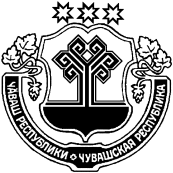 ЧУВАШСКАЯ РЕСПУБЛИКА КРАСНОЧЕТАЙСКИЙ  РАЙОНАТНАР ЯЛ ПОСЕЛЕНИЙĚН АДМИНИСТРАЦИЙЕЙЫШĂНУ17.03.2022 №16Атнар салиАДМИНИСТРАЦИЯАТНАРСКОГО СЕЛЬСКОГОПОСЕЛЕНИЯПОСТАНОВЛЕНИЕ17.03.2022 №16село Атнары